Úkol pro studenty plnoleté i neplnoleté….Zhlédni varianty praktických ukázek servisu vín, a co nejvíce si zapamatuj….Platí že, co odborník, to jiný názor, v tomto případě i jiná varianta servisu….Z posledního odkazu „Mýty o víně“, proveď zápis do sešitu stolničení odborný výcvik a nezapomeň na datum.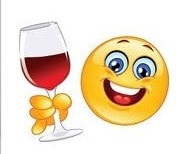 Vypsané mýty v sešitě nafoť a pošli na e-mail: somrovah@seznam.cz Za pomocí inventáře doma:Pokud Ti o víkendu dovolí, proveď libovolný servis vína doma rodičům.Pamatuj na to, že ty bys degustovat neměl/a…..ale malá fotečka servisu by se také hodila…https://www.youtube.com/watch?v=UNCGtN8R5Jchttps://www.youtube.com/watch?v=YWVdosyfN4Ahttps://www.youtube.com/watch?v=ziFxeNDhui0https://www.youtube.com/watch?v=1ODtPZsx5uchttps://www.youtube.com/watch?v=62TzbY4KhUI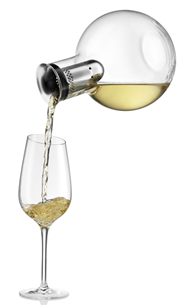 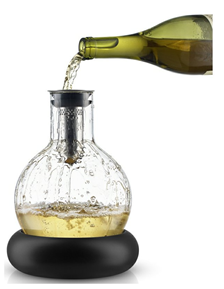 Dekantační karafa na víno s chladícím podstavcem